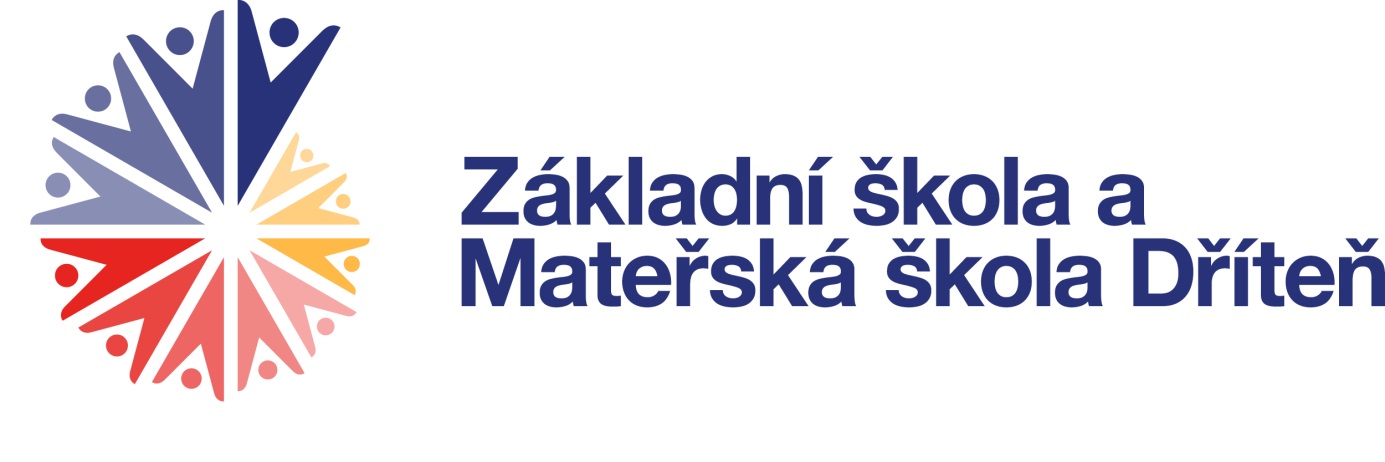 v zastoupení Mgr. Blanky VlasákovéNávrh rozpočtu na rok 202119. 11. 2020                                 Mgr. Blanka Vlasáková, ředitelka ZŠ a MŠ DřítTextRok 2021 - příjmy v KčVlastní výnosy Doplňková činnost60.000,-Školné z MŠ100.000,-Pobytné v ŠD40.000,-Dotace od zřizovatele3. 000. 000,-Dotace na platy a odvody z kraje24.000.000,-CELKEM27.200.000,-TextRok 2021 - výdaje v KčSpotřeba energie800.000,-Vedení účtu25.000,-Zpracování mezd95.000,-Telefony + internet75.000,-Revize25.000,-Služby (opravy, spoluúčasti, cestovné, prog. licence,odpady….)400.000,-Drobné výdaje (údržba, materiál, výtvarné potř.,roušky, jednorázové obaly na stravu…)300.000,-Úklidové prostředky (navýšení - z důvodu koronavirové krize)187.000,-Poštovní služby (snížení - díky využívání datové schránky)3.000,-Pojištění maj. a odpovědnosti (snížení – zrušení pojištění DAS)100.000,-Postupná obnova nábytku ve třídách50.000,-Nábytek a vybavení kabinetů100.000,-Malování ve třídách 1.stupně150.000,-MŠ-lůžkoviny,nádobí,herní prvky100.000,-Pracovní materiál do šk. dílny20.000,-Školní jídelna - opravy, výměny20.000,-Náklady spojené s projektem: Modernizace odborné učebny a počítačové učebny250.000,- (5% spoluúčast obce)300.000,- (platby projektové firmě a stavební poradně)Celkem dotace od zřizovatele3.000.000,-Výdaje na platy a odvody24.000.000,-CELKEM27.000.000,-